Manual de la Banda 2018-2019Whitford Middle SchoolAndrew Nash - DirectorPhone: 503-356-3700 ext. 6239Email: andrew_nash@beaverton.k12.or.uswhitfordband.weebly.com¡Bienvenido a los estudiantes que regresan y nuevos a la Banda de la Escuela Whitford Middle School! ¡Nos espera un año emocionante! Tanto los estudiantes como los padres deben leer este manual para asegurarse de comprender qué esperar. Estoy disponible para cualquier pregunta o inquietud. ¡No dude en enviarme un correo electrónico o llamarme con preguntas! ¡También asegúrese de consultar el sitio web de la banda para obtener información!                                                               Ensayos
--  La clase de banda se reúne todos los días.
--  Los estudiantes son responsables de tener su instrumento, libro de métodos y un lápiz durante cada clase. No estar preparado para la clase puede afectar negativamente la calificación de un alumno y puede causar que un alumno se quede atrás en la clase.
-- El libro de métodos que utilizamos se llama Essential Elements. Hay libros individuales para cada instrumento. Los estudiantes de 6º grado tocarán desde el libro 1, 7º del libro 2 y 8º no usarán un libro de métodos. Se recomienda que los estudiantes compren el libro de métodos apropiado para la clase.
-- Un código de conducta para el comportamiento del ensayo se encuentra al final del manual.                                                         Instrumentos
-- Si está buscando alquilar o comprar un instrumento, que es la opción recomendada, habrá una noche de instrumentos de regreso a la escuela el miércoles, 5 de septiembre de 3: 30-6p. La tienda de música, Tigard Music, estará allí con instrumentos para intentar alquilar y libros de suministros y métodos.
-- Los estudiantes interesados en tocar percusión deben considerar tomar clases privadas además de participar en la banda. Esto se debe a que los percusionistas aprenden varios instrumentos que son muy diferentes de todos los otros instrumentos de la banda y tienden a quedarse atrás sin clases particulares. Por favor envíele preguntas al Sr. Nash.-- Nuestro objetivo es que todos tengan un instrumento para la segunda semana de clases.
-- Las familias deben tratar de pedir prestado, alquilar o comprar un instrumento. Si esto no es posible debido a dificultades financieras, la escuela encontrará un instrumento para que su estudiante use (aunque puede que no sea su primera opción de instrumento).
-- Tenga cuidado con la compra de instrumentos en eBay o en grandes tiendas. Muchos talleres de reparación de instrumentos se niegan a reparar instrumentos baratos porque pueden romperse fácilmente y es imposible tocarlos a tono.                                               Suministros
- Los carizzos están disponibles para la compra del Sr. Nash. Los precios individuales de caña serán los siguientes:
     * Carrizo de clarinete = $ 2
     * Carrizo de clarinete bajo = $ 3
     * Carizzo de saxo alto = $ 3
     * Carizzo de saxo tenor = $ 3
     * Baritone saxo reeds = $ 4--Si un alumno no puede pagar la cantidad total por un carizzo, el estudiante puede pagar menos. Ninguna lengüeta será gratuita a menos que haya circunstancias especiales que se hayan discutido con el Sr. Nash.
-- El Sr. Nash puede comprar otros suministros como grasa de corcho, aceite de válvula y productos de limpieza. Por favor, póngase en contacto con el Sr. Nash si está interesado o por los precios.                                               Actuaciones
-- La asistencia a conciertos es obligatoria. Los conciertos son la manera en que la banda muestra al público nuestros logros, y cada estudiante juega un papel importante en el éxito de la banda.
-- Las ausencias justificadas de un concierto incluyen enfermedad o emergencia familiar. Los padres deben comunicarse con el Sr. Nash por teléfono o correo electrónico tan pronto como sea posible para excusar a un estudiante.
-- El vestido de concierto consiste en vestidos negros. Esto significa camisas negras o blancas y pantalones negros. Por favor, no se pongan camisas con escrituras o con gráficos. Un vestido negro o una falda que cubre las rodillas cuando se está sentado también es aceptable.
-- Un calendario para los eventos de este año se encuentra al final del manual. Es probable que haya eventos adicionales con nuestras escuelas preparatorias secundarias, así como otras posibles oportunidades de desempeño. Recibirá información antes de que ocurra algo extra.                                              La Practica
-- La música es una habilidad que se aprende mediante la repetición frecuente y la práctica. Para desarrollar esta habilidad musical, los estudiantes deben practicar su instrumento en casa. El material de práctica puede incluir música de banda, libros de métodos, música solista o de conjunto, o cualquier música de lecciones privadas. Si desea ayuda para encontrar un libro solo o de método, el Sr. Nash puede ayudarlo.
-- Los estudiantes deben practicar al menos 15-30 minutos por día en casa. Si no escucha a su hijo practicar en casa, no está haciendo su tarea. No solo eso, se están quedando atrás en la clase, lo que significa que están reteniendo a otros estudiantes en la banda.                                         Padres Voluntarios
--Un gran programa de banda siempre tiene un gran apoyo de los padres. Para brindarles a nuestros estudiantes la mejor oportunidad posible de prosperar como jóvenes músicos, necesitamos un sólido liderazgo de padres.
--Estamos trabajando para establecer un amplificador de banda aquí en Whitford este año! Esto va a ser un poco un proceso a medida que lo desarrollemos. Estaré buscando voluntarios y brindando más información tan pronto como lo tengamos. Espere un correo electrónico pronto con más información.                     Objetivos de aprendizaje de la banda de BSD
-Banda-
-- Evaluar, expresar, interpretar y crear música artísticamente.
-- Lea, entiende, interpreta e interpreta música.
-- Demuestra habilidades mecánicas necesarias para realizar exitosamente música.
-- Demuestra el rendimiento y las habilidades de conjunto necesarias para realizar con éxito la música.
-- Demuestra una comprensión del contexto histórico, cultural e interdisciplinario de la música.                                                     ---------------

*** Las clases privadas son altamente recomendables para cualquier estudiante que estudie música. Hay aspectos de cada instrumento que no se pueden enseñar en un aula llena de estudiantes. Estudiar en privado con un profesor que sea un experto en el instrumento que elijas te ayudará mucho más que solo estudiar en grupo. Hay una lista de instructores privados disponibles en el sitio web de la banda de Whitford.

--Ha llegado un gran año de música!Sincerely,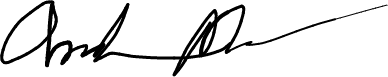 Andrew NashDirector of BandsWhitford Middle School                         Código de Conducta de Whitford Band

- Los ensayos comienzan 2 minutos después de que la clase esté programada para comenzar. Estar listo para el ensayo significa que un estudiante:
     -Es en su asiento 2 minutos después de que la clase comience
     -Tiene su instrumento, música y un lápiz (no una pluma)
     -Es silencioso y listo para la practica

-Los estudiantes que llegan tarde repetidamente y no estan listos para el ensayo pueden ser maracdos tarde o ser disciplinados de acuerdo con la política de disciplina de la banda.Se espera que los estudiantes sean respetuosos mientras se lleva a cabo el ensayo. Ser respetuoso durante la clase de banda significa solo hablar o jugar cuando se le dirige.

-No se permiten alimentos ni bebidas en la sala de banda a menos que sea para eventos especiales, como antes de los conciertos. Los estudiantes pueden traer agua a la clase.

Las salas de práctica se deben usar para practicar y probar. Se espera que los estudiantes usen el comportamiento de uso apropiado de la computadora mientras usan computadoras en las salas de práctica.

-Los estudiantes solo pueden tocar instrumentos asignados a menos que tengan permiso del propietario o el Sr. Nash. Esto se aplica especialmente a los instrumentos de percusión en la parte posterior de la sala.

-No correr o tirar nada en el salón de la banda.

-Los clínicos o instructores invitados son tratados con el mismo respeto que el Sr. Nash cuando están en el aula.-No hay vandalismo en los puestos o otro equipo de banda.                             Póliza de Disciplina de la Banda

Los estudiantes que no cumplan con el código de conducta anterior serán disciplinados de la siguiente manera:

-1ª infracción: Advertencia verbal
-2ª Ofensa: Detención en el almuerzo
-3º infracción: llamada a los padres / detención 
- Ofensas Continuas: Reunión con los Administradores para Acción Adicional                        Eventos de la Banda 2018-2019

* Noche de alquiler de instrumentos - 5 de septiembre - 3: 30-6p en Whitford Cafeteria
* Seccionales de banda de honor - 28 de noviembre en Westview High School
* Concierto SRHS de 8vo Grado - 12 de diciembre en Southridge High School
* Concierto de invierno - 18 de diciembre - 7p en Whitford Gym
* Banda de Honor del Distrito - 11 y 12 de enero en Westview
* Whitford Playathon - 28 de enero en la cafetería Whitford
* Festival Warner Pacific - 22 de febrero en Warner Pacific College
* Concurso Solo y Ensemble - Mar 2nd en Mountainside High School
* Concierto de primavera - 14 de marzo - 7p en Whitford Gym
* Ensayos de Drumline - 2, 9 y 16 de abril en Whitford
* Festival de Banda de la Escuela Intermedia BSD - 4 de abril en Southridge High School
* Ensayos de la Marcha Completa - 23 al 30 de abril / 28 de mayo en Whitford
* Desfile de St. John - 11 de mayo en Roosevelt High School 
* Concierto de Fin de Año - 4 de junio en Whitford Gym
* Jr. Rose Parade - 5 de junio en PortlandNo todos los estudiantes de la banda participan en cada evento en el calendario. La edad y la participación en la banda de jazz pueden determinar si un estudiante está involucrado en un evento.

* Es muy probable que se agreguen eventos adicionales para los eventos de alimentación de la escuela secundaria, oportunidades de recaudación de fondos y actuaciones de jazz.